Н А К А З 14.09.2017                                                                                              № 163 Про підсумки проведення І (районного) етапу ХI міського турніру юних економістів для учнів 10–11-х класів загальноосвітніхнавчальних закладів      Згідно з наказом Управління освіти адміністрації Холодногірського району Харківської міської ради від 01.09.2017  № 153   «Про проведення І (районного) етапу ХІ міського турніру юних економістів для учнів 10–11-х класів загальноосвітніх навчальних закладів» та з метою подальшого вдосконалення системи роботи з обдарованими учнями, підвищення інтересу учнів до поглибленого вивчення економічних наук, зокрема економіки, формування економічного мислення, вмінь і навичок приймати обґрунтовані рішення, розвитку творчих здібностей учнівської молоді 13 вересня 2017 року на базі Харківської               загальноосвітньої  школи  І-ІІІ ступенів №126 Харківської міської ради Харківської області був проведений  І (районний) етап  ХІ  міського турніру юних економістів для учнів  10–11-х класів (далі – Турнір). У Турнірі брали участь 5 команд  загальноосвітніх навчальних закладів району. Кращими визначені команди  ЗНЗ №№ 152, 86, 108.За рішенням журі були визначені переможці Турніру. Враховуючи вище вказанеНАКАЗУЮ:Затвердити рішення журі (протокол додається).Визнати переможцями в командному заліку і нагородити:Дипломом І ступеня команду учнів  : Харківської гімназії №152 Харківської міської ради Харківської області ;Дипломом ІІ ступеня команду учнів: Харківської  гімназії № 86 Харківської міської ради Харківської області;-Дипломом ІІІ ступеня команди учнів: Харківської спеціалізованої школи             І-ІІІ ступенів №108 Харківської міської ради Харківської області3.   Призначити керівником команди Яценко І. О., вчителя Харківської гімназії     № 152 Харківської міської ради Харківської області4.  Керівнику команди Яценко І. О.  : .Сформувати районну команду для участі у ХI міському турнірі юних економістів для учнів 10–11-х класів загальноосвітніх навчальних закладів.До 15.09.2017 4.2. Здійснити організаційно-методичне забезпечення щодо підготовки районної команди  для участі у ХI міському турнірі юних економістів для учнів 10–11-х класів загальноосвітніх навчальних закладів. 5. Директорам загальноосвітніх навчальних закладів проаналізувати результативність участі  команд  у Турнірі.До 18.09.2017 6.Завідувачу лабораторіїї комп‘ютерних технологій в освіті Зубахіну І.М. розмістити цей наказ на сайті управління освіти.                                                                                                                           18.09.2017 7.Контроль за виконанням цього наказу  покласти на завідувача  методичного центру  Ляліну Т.Є.Начальник Управління освіти                                                  	І.І. ГорбачоваЗ наказом   ознайомлені: Ляліна Т.Є.Зубахін І.М.Яценко І. О.  Власенко Ю.В.Додаток                                                                             до наказу Управління освітиадміністрації Холодногірського району                                                     Харківської міської ради                                              від 14.09.2017  №163ПротоколІ ( районного) етапу  ХІ міського турніру юних економістівдата проведення   13 вересня 2017  рокуГолова журі                 Константинова А.І.Власенко Ю.В.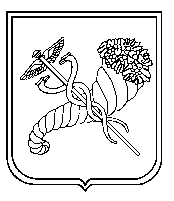 ЗНЗЗагальна сума балів МісцеХГ №86695ІІХСШ №87664ХСШ №108676ІІІХЗОШ №126638ХГ №152744І